РЕШЕНИЕЗаслушав информацию заместителя председателя Городской Думы Петропавловск-Камчатского городского округа, председателя Комитета по бюджету и экономике Воровского А.В. о результатах депутатских слушаний Городской Думы Петропавловск-Камчатского городского округа по вопросу «О площадках под строительство автовокзального комплекса на территории Петропавловск-Камчатского городского округа», в соответствии со статьей 32 Регламента Городской Думы Петропавловск-Камчатского городского округа, Городская Дума Петропавловск-Камчатского городского округаРЕШИЛА:1. Информацию о результатах депутатских слушаний Городской Думы Петропавловск-Камчатского городского округа по вопросу «О площадках под строительство автовокзального комплекса на территории Петропавловск-Камчатского городского округа» принять к сведению.2. Рекомендовать Управлению архитектуры, градостроительства и земельных отношений администрации Петропавловск-Камчатского городского округа для размещения автовокзального комплекса Петропавловск-Камчатского городского округа земельный участок площадью 5008 м² с кадастровым номером 41:01:0010114:51, расположенный по адресу проспект Карла Маркса, дом 31.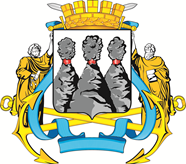 ГОРОДСКАЯ ДУМАПЕТРОПАВЛОВСК-КАМЧАТСКОГО ГОРОДСКОГО ОКРУГАот 14.06.2017 № 1328-р59-я сессияг.Петропавловск-КамчатскийО результатах депутатских слушаний Городской Думы Петропавловск-Камчатского городского округа по вопросу «О площадках под строительство автовокзального комплекса на территории Петропавловск-Камчатского городского округа»Председатель Городской Думы Петропавловск-Камчатского городского округа С.И. Смирнов